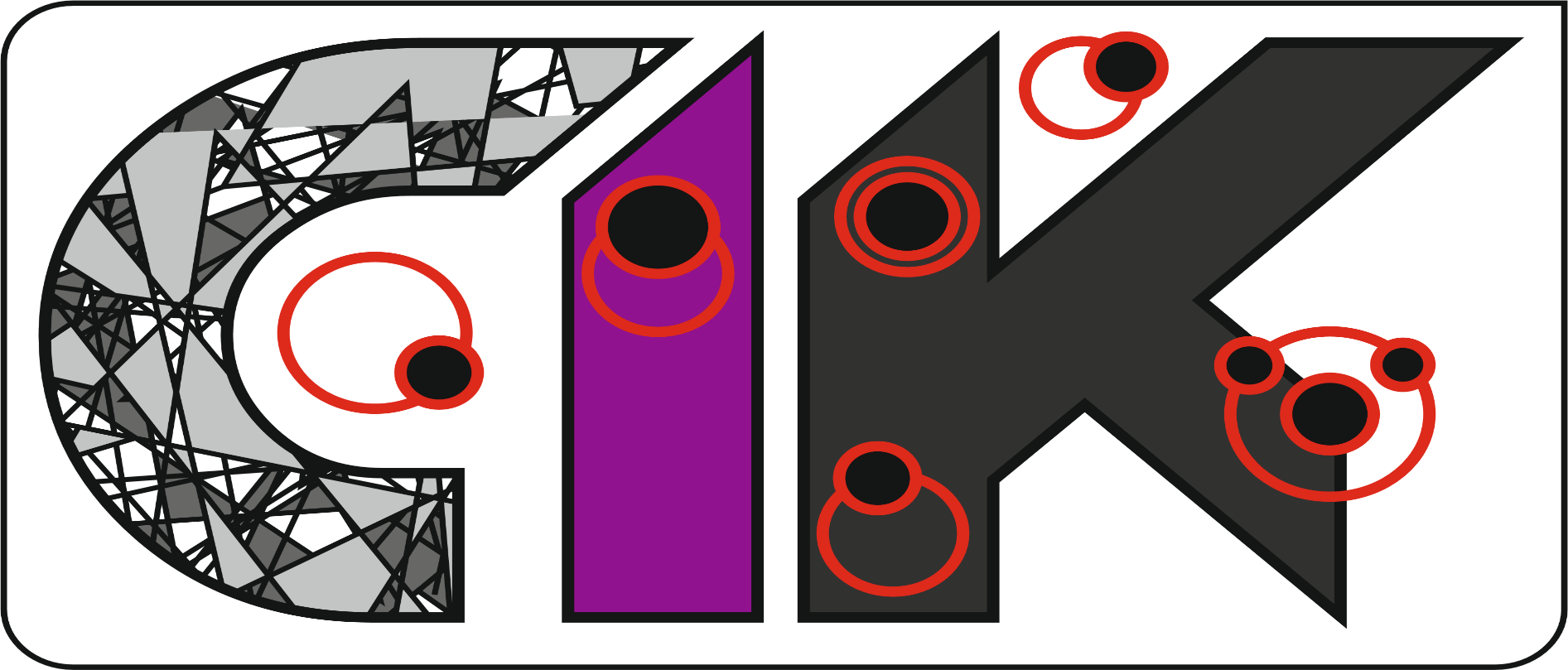 CENTAR IZVRSNOSTI IZ KEMIJE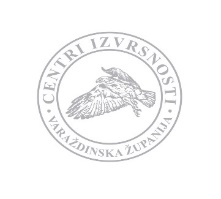 Terenska nastava za sve učenike od 7. razreda do 4. razreda. – prema dogovoru na kraju školske godineSedmi razred 60 sati + 4 (natjecanje) Osmi razred 60 sati + 4 (natjecanje) (Atom liga – 4 sati )Prvi razred gimnazije 64 + 4 (natjecanje) + atom liga 4 sataDrugi razred gimnazije 68 + natjecanje 4 sata - 4 (Atom liga)Treći razred gimnazije 64 + 4 (natjecanje)Četvrti razred gimnazije 64 + 4 (natjecanje) Treći, drugi i četvrti razred gimnazije 8 sati E – škola kemije 10.2.2024.1,2,3,4,SŠ i 7,8 OŠDatum (4 sata)TemaPredavač14.10.Kemijski laboratorijMelita Brodar28.10.Tvari 1Pintarić Ksenija4.11.Tvari 2Pintarić Ksenija11.11.Tvari 3Melita Brodar2.12.Zrak i glavni sastojci zraka 1Melita Brodar9.12.KisikMelita Brodar16.12.Voda Mihaela Vrbnjak Grđan13.1.Vodik Pintarić Ksenija20.1.Građa tvari 1Pintarić Ksenija27.1.Građa tvari 2Pintarić Ksenija3.2.Kemijske promjene 1Mihaela Vrbnjak Grđan17.2.Kemijske promjene 2Pintarić Ksenija2.3.Kemijske promjene 3Pintarić Ksenija9.3.PSEMihaela Vrbnjak Grđan/ Ksenija Pintarić16.3.TloMihaela Vrbnjak Grđan Prema dogovoruOžujak/travanjPripreme za državno natjecanje Ksenija PintarićDatum (4 sata)TemaPredavač14.10.Kemijski elementi u PSEKemijske jednadžbe i formuleNemetali i kiselineMihaela Vrbnjak Grđan28.10.Metali i lužineSoliMihaela Vrbnjak Grdan4.11.Kemijski račun MINIPROJEKT – SOLIMarijan Varga11.11.Problemski zadatciMarijan Varga2.12.UgljikMarijan Varga9.12.Zasićeni ugljikovodiciAreniMihaela Vrbnjak Grđan16.12.Nezasićeni ugljikovodiciMarijan Varga13.1.Alkoholi Melita Brodar20.1.Karboksilne kiseline i esteri Melita Brodar27.1.Masti i uljaMelita Brodar3.2.UgljikohidratiMarijan Varga17.2.ProteiniMelita Brodar2.3.Kemijski pokusiMarijan Varga9.3.Sapuni i detergentiPlastične maseMelita Brodar16.3.Problemski zadatciMelita BrodarPrema dogovoru Ožujak/ travanjPriprema za državno natjecanjeMihaela Vrbnjak GrđanListopad/travanj Atom liga Mihaela Vrbnjak Grđan Datum (4 sata)TemaPredavač7.10.Tvari, svojstva i podjelaMarko Pavlović 14.10.Kemijske i fizikalne promjene tvariIgor Vilaj28.10.Povratne i nepovratne reakcije, Endotermne i egzotermne reakcijeIgor Vilaj4.11.Metode odjeljivanjaIgor Vilaj11.11.Agregatna stanja tvariLidija Klampfl2.12.Periodni i periodičnost svojstavaLidija Klampfl9.12.Kovalentna vezaLidija Klampfl16.12.Odstupanje od okteta, radijusi, međumolekulske privlačne sileDenis Barčot13.1.Ionske vezeLidija Klampfl20.1.Kemijska simbolikaLidija Klampfl27.1.Građa atoma, Bohrov model atomaLidija Klampfl  3.2.Problemski  zadaci i kemijske reakcije Marko Pavlović 17.2.Tipovi kemijskih reakcijaLidija Klampfl2.3.StehiometrijaLidija Klampfl9.3.Problemski zadaciLidija Klampfl16.3.JKR anorganska Lidija KlampflPrema dogovoru Ožujak/ travanjNATJECANJE Lidija KlampflListopad/travanjAtom ligaDenis BarčotDatum (4 sata)TemaPredavač7.10.Doseg kemijske reakcijeVesna Vrček 14.10.Mjerodavni reaktantVesna Vrček28.10.Periodičnost metala i nemetalaMarko Pavlović4.11.OksidiAleksandar Meštrić11.11.Karbonati i kloridiMarko Pavlović2.12.HidridiAleksandar Meštrić9.12.Ugljikovodici Marko Pavlović16.12.AlkaniMarko Pavlović13.1.Alkeni i alkine Aleksandar Meštrić20.1.Termodinamika - uvodRanko Klaneček 27.1.TermodinamikaRanko Klaneček3.2.TermodinamikaDenis Barčot17.2.OtopineVesna Vrček2.3.OtopineVesna Vrček9.3.Otopine Vesna Vrček16.3.KinetikaDenis Barčot23.3KinetikaDenis Barčot Prema dogovoruOžujak/travanjNATJECANJEDenis BarčotListopad/travanjAtom liga Vesna Vrček Datum (4 sata)temaPredavač 7.10.Kemijska ravnotežaRanko Klaneček14.10.Utjecaj temp, tlaka i konc na kemijsku ravnotežeDenis Barcot28.10.Kemijske reakcijeVesna Vrček4.11.Kiseline i bazeVesna Vrček 11.11.Kiseline i bazeVesna Vrček2.12.SoliVesna Vrček9.12.Puferi Vesna  Vrček16.12.Hidroliza soliVesna Vrček 13.1.Topljivost soli Vesna Vrček 20.1.Redoks reakcije Vesna Vrček 27.1.Kompleksni spojevi Vesna Vrček3.2.Analitička kemija – dokazivanje kationa i anionaVesna Vrček 17.2.Elektroliza Denis Barčot 2.3.Galvanski članci  Denis Barčot 9.3.Alkoholi Aleksandar Meštrić 16.3.Aldehidi i ketoniAleksandar Meštrić23.3.Karboksilne kiseline, esteriAleksandar MeštrićPrema dogovoruOžujak/travanjNATJECANJE Vesna VrčekDatum (4 sata)Tema Predavač 7.10.Model atomaDenis Barčot  14.10.Elektromagnetsko zračenje Marko Pavlovć28.10.Spektroskopija Ranko Klaneček 4.11.Elektronska konfiguracijaDenis Barčot11.11.Amini, amidi, alkaloidiNataša Vuković 2.12.Ugljikohidrati Nataša Vuković9.12.Nuklidi i radioaktivni raspadRanko Klaneček 16.12.Masti i uljaNataša Vuković13.1.ProteiniNataša Vuković20.1.VitaminiNataša Vuković27.1.Salicilna kiselina i acetilsalicilna kiselinaNataša Vuković3.2.Ugljik (dijamant, fuleren, grafen, nanocjevčice, amorfni ugljik)Aleksandar Meštrić17.2.GumaNataša Vuković 2.3.PolimeriAlaksandar Meštrić9.3.Razvoj novih lijekovaNataša Vuković16.3.Antibiotici, sedativi i citostaticiNataša Vuković Prema dogovoruOžujak/travanjNatjecanje Aleksandara MeštrićPriprava kalijeva 
bis(oksalato)kuprata(II) dihidrataTomislav PortadaTitrimetrijska 
analiza kalijeva bis(oksalato)kuprata(II) dihidrataTomislav Portada